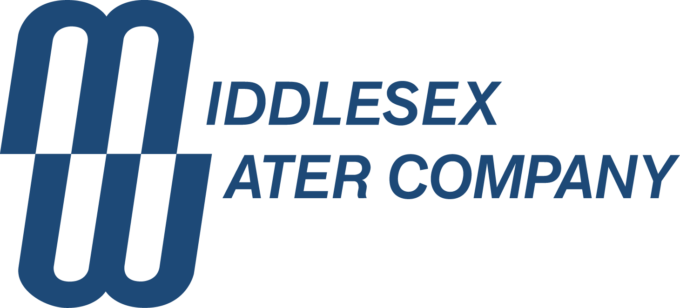 Middlesex Water CompanyFor the week of September 21, 2020 the following tasks are anticipated for the RENEW 2020 Metuchen project.Water Main InstallationWater Main will be installed along Durham Avenue Water Main will be installed along Talmadge AvenueWater Main will be installed along Main Street – Please note this work will be completed as night work. 